窗体顶端一号教学楼阶梯教室课桌椅采购采购公告受福州职业技术学院委托，福建榕卫招标有限公司对[350100]RWZB[XJ]2017009、一号教学楼阶梯教室课桌椅采购组织询价采购，现欢迎合格国内的供应商前来参加。1、项目编号：[350100]RWZB[XJ]20170092、项目名称：一号教学楼阶梯教室课桌椅采购3、采购内容及要求：金额单位：人民币元   4、采购项目需要落实的政府采购政策：进口产品，适用于（包一）。节能产品，适用于（所有合同包或品目号），按照最新一 期节能清单执行。环境标志产品，适用于（所有合同包或品目号），按照最新一 期环境标志清单执行。信息安全产品，适用于（所有合同包或品目号）。小型、微型企业，适用于（所有合同包或品目号）。监狱企业，适用于（所有合同包品目号）。信用记录，适用于（所有合同包或品目号）。残疾人福利性单位，适用于（所有合同包品目号）。其他详见招标文件规定。
  5、供应商的资格要求：     （1）符合《中华人民共和国政府采购法》第二十二条规定条件。   （2）特殊要求：
包：1   6、获取采购文件时间、地点、方式：询价文件随同本项目询价公告一并发布；投标人应先在福建省政府采购网(http://cz.fjzfcg.gov.cn)注册会员，再通过会员账号在福建省政府采购网上公开信息系统按项目进行报名及下载询价文件，否则投标将被拒绝。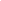   7、采购文件售价：0元。  8、供应商报名开始时间：2017-11-16 17:50 报名截止时间2017-11-22 17:30  9、响应文件递交截止时间及地点：2017-11-24 09:45(北京时间)，供应商应在此之前将密封的响应文件送达（福州市行政服务中心三楼地址福州市鼓楼区温泉公园路69号指定地点），逾期送达的或不符合规定的响应文件将被拒绝接收。
  10、询价时间及地点：2017-11-24 09:45，福州市行政服务中心三楼地址福州市鼓楼区温泉公园路69号  11、采购人和评审专家推荐意见：无
  12、公告期限：3个工作日。  13、本项目采购人：福州职业技术学院
    地址：福州市闽侯上街联榕路8号    联系人姓名：郑彩霞    联系电话：83760312
    采购代理机构：福建榕卫招标有限公司    地址：福州市鼓楼区省府路1号金皇大厦15层    项目联系人：林惠    联系电话：059187542269    网址：cz.fjzfcg.gov.cn    开户名：福建榕卫招标有限公司                                    福建榕卫招标有限公司                                  2017-11-16合同包品目号采购标的数量品目号预算允许进口合同包预算询价保证金14222808445明细描述招标文件规定的其他资格证明文件（若有）1、强制节能证明材料（若有）； 2、按照政府采购法实施条例第17条除第“（一）-（四）”款外的其他条款规定填写投标人应提交的材料，如：采购人提出特定条件的证明材料、落实政府采购政策的证明材料（强制类）等。※前述材料中若有与“具备履行合同所必需设备和专业技术能力专项证明材料”有关的规定及内容在本表b1项下填写，不在此处填写。具备履行合同所必需设备和专业技术能力专项证明材料（若有）1、招标文件要求投标人提供“具备履行合同所必需的设备和专业技术能力专项证明材料”的，投标人应按照招标文件规定在此项下提供相应证明材料复印件。 2、投标人提供的相应证明材料复印件均应符合：内容完整、清晰、整洁，并由投标人加盖其单位公章。具备履行合同所必需设备和专业技术能力专项证明材料a、营业场所若是租赁的，须提供租赁合同复印件；营业场所若是自有的，须提供产权证复印件；b、拟投入本项目的产品设备清单。